YERLİ MALI BELGESİ BAŞVURU DİLEKÇESİKONYA TİCARET BORSASI BAŞKANLIĞINAAdres:Fevzi Çakmak Mah. 10516 Sk. No.1 …Karatay/KONYAÜreticinin Adı ve Soyadı:T.C No/Vergi No (tüzel kişiler için):İşletme Adı/Firma Unvanı:İşyeri Adresi:Telefon:0 (....) ................. Faks : 0 (....) ................. e-posta: ........................Ticaret Sicil No: ..................Oda/Borsa Sicil No : ................:Merkezi Sicil Kayıt Sistemi NoÜrün Adı, Ürünün Özelliğine Göre Varsa;Marka Adı:…………………….Cinsi:……………………………Modeli:………………………Seri Numarası:……………………….Ürün Kodu (PRODTR/GTİP): …………………………………13/09/2014 tarihli 29188 sayılı Resmi Gazetede yayımlanarak yürürlüğe giren Yerli Malı Tebliğikapsamında Yerli Malı Belgesi düzenlenerek tarafıma verilmesi hususunda;Gereğini saygılarımla arz ederim/ederiz.…../…./20…Adı - Soyadı /Varsa İşletme KaşesiUnvanİmzaEKLER1234- Taahhütname ve eki Yerli Katkı Oranı Hesabı bu hesabın baz alındığı bilgi ve belgeler- Sanayi Sicil Belgesi sureti.- İşletmeyi temsil ve ilzama yetkili kişinin(kişilerin) imza sirkülerinin aslı veya noter onaylı sureti.- Yerli katkı oranı hesabı için onay veren serbest muhasebeci, serbest muhasebeci mali müşavirveya yeminli mali müşavirin ruhsat suretleri.5- Eksperin konusunda uzman olduğunu gösteren belge sureti (diploma, çalıştığı veya bağlıolduğu kurum/kuruluş kimlik kartı ve benzeri). 6- Müstahsil makbuzu veya fatura sureti, Çiftçi Kayıt Sistemi Belgesi veya Gıda, Tarım ve        Hayvancılık Bakanlığının ilgili Kayıt Kayıt Belgesi sureti (Örtüaltı Kayıt Sistemi ve         benzeri) (Borsalar için) 7-  Kullanılan hammaddenin menşei bilgileri (Yerli girdiler için Sanayi Sicil Belgesi) 8-  Diğer bilgi ve belgeler (Gıda İşletme Kayıt veya Onay Belgesi sureti, Maden Ruhsatı        sureti, vb.)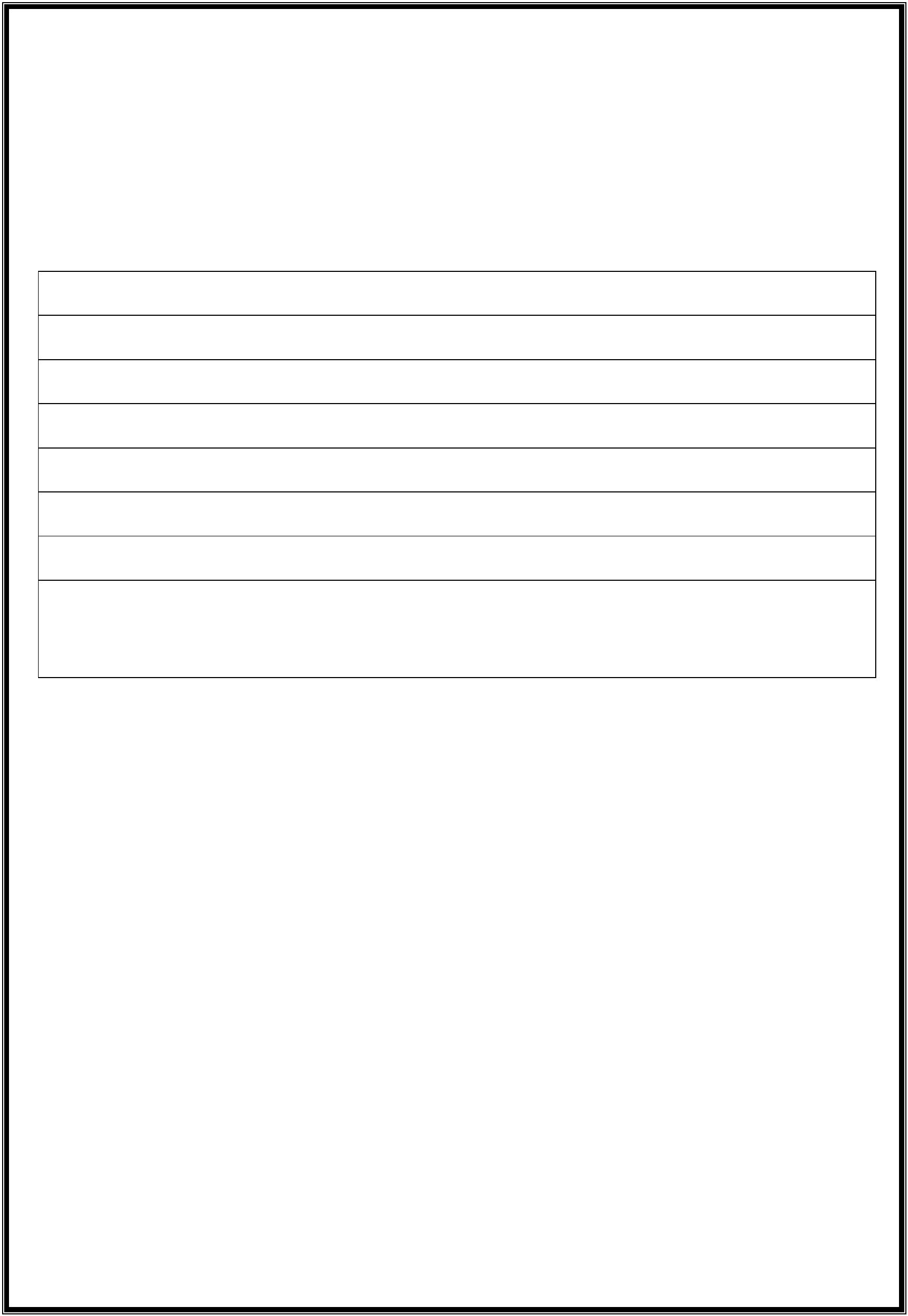 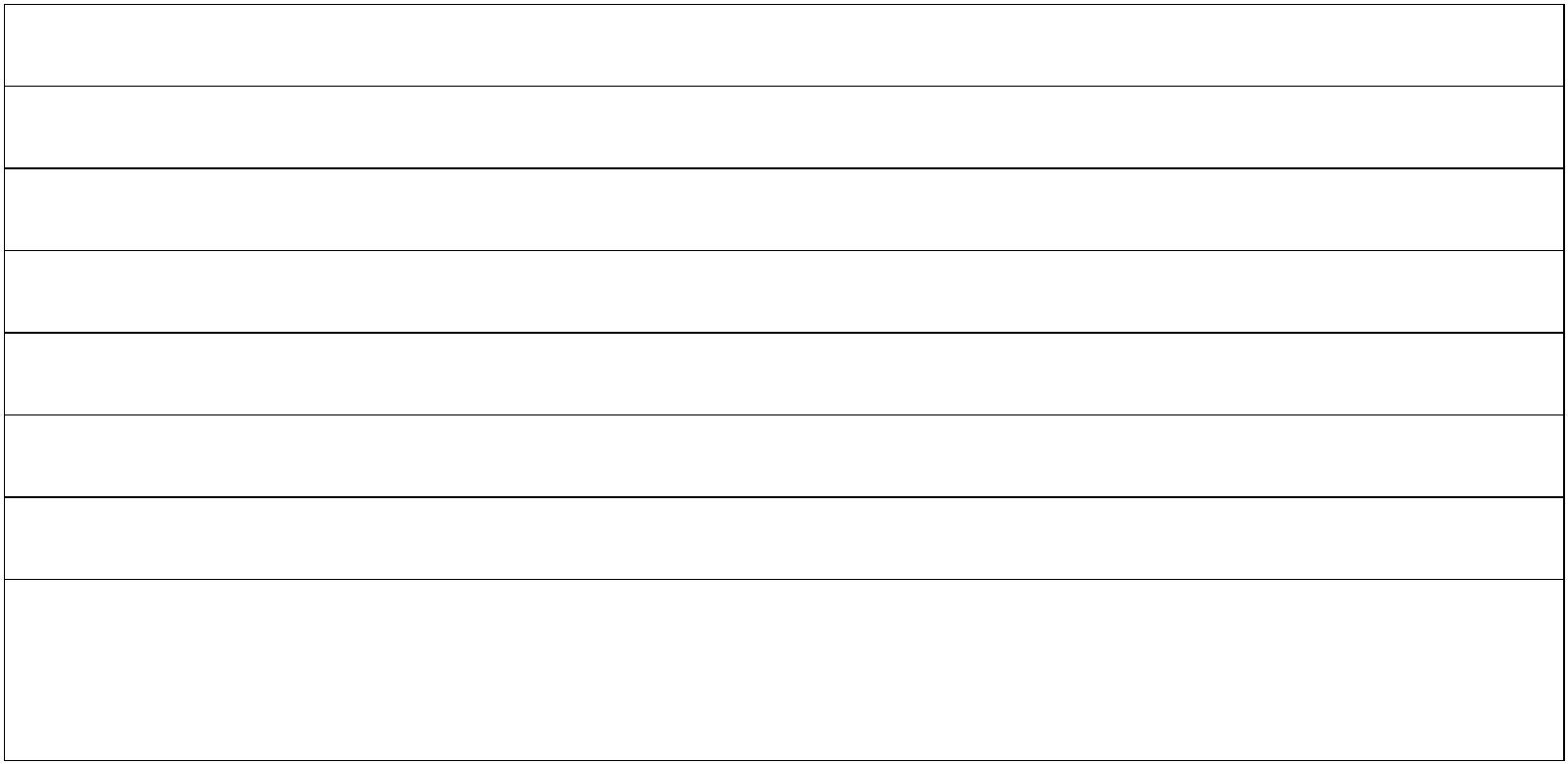 